CENTRO UNIVERSITÁRIO SANTO AGOSTINHO – UNIFSA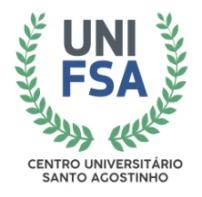 PRÓ - REITORIA DE ENSINONÚCLEO DE APOIO PEDAGÓGICO – NUAPEPROGRAMA DE EXTENSÃOEDITAL DE EXTENSÃO 02/2020.1PROJETO DE EXTENSÃO O Centro Universitário Santo Agostinho no uso de suas atribuições legais torna público que se encontram abertas as inscrições para a seleção de estudantes extensionistas para o projeto de extensão AQUI TEM ASSITÊNCIA FARMACÊUTICA! Acompanhamento farmacoterapêutico a usuários em tratamento crônico.1. Do Objetivo do ProjetoRealizar acompanhamento farmacoterapêutico aos portadores de doença crônica do Bairro São Pedro, atuando como veículo de informação e orientação para o uso racional de medicamentos.2. Das InscriçõesPeríodo: 07 de fevereiro a 14 de fevereiro de 2020Local: NUAPEHorário: 08h às 18hDocumento: cópia do histórico acadêmico3. Dos CursosCurso de Farmácia4. Das vagasSerão oferecidas 08 vagas5. Do Público AlvoEstudantes do Curso de Farmácia do UNIFSA, sendo seis (6) vagas destinadas aos alunos do 9º semestre que já pagaram as disciplinas: Farmacologia I, Farmacologia II, Farmacologia Clínica e Atenção Farmacêutica, e as outras duas (2) vagas serão destinadas, preferencialmente, aos alunos que participaram do projeto no período anterior e desejam continuar.6. Da SeleçãoAnálise do Histórico Acadêmico (5,0 pontos) e Entrevista com perguntas gerais (5,0)A entrevista ocorrerá dia 17 de fevereiro de 2020 às 14h Local: Sala 111 – SEDE7.Dos resultadosO resultado do processo seletivo será no dia 18 de fevereiro de 2020 em cartaz afixado no mural do NUAPE.9. Da RealizaçãoPeríodo: 20 de fevereiro a 13 de junho de 20201º Encontro (Reunião obrigatória): 20 de fevereiro de 2020 às 14h na sala 111 - sedeLocal: Farmácia Escola e Unidade Básica de Saúde (UBS) do Bairro São PedroHorário: três (3) alunos ficarão nas terças (07h-10h) na Clínica Escola e cinco (5) alunos nas quartas na UBS (07h-10h)Carga horária máxima: 60h9. Da CertificaçãoO estudante que obtiver frequência igual ou superior 75% receberá certificado de Projeto de Extensão.10. Das disposições gerais e transitórias.O extensionista que não comparecer na primeira reunião do projeto, dia 20.02 (quinta) às 14h, será automaticamente substituído pelo aluno classificado seguindo-se a ordem de classificação;O aluno que faltar algum dia do projeto deve justificar as professoras responsáveis pelo projeto, que avaliarão a justificativa, e deverão repor a carga horária. Caso ocorram duas faltas sem justificativas suficientes, o extensionista será eliminado do projeto e não receberá o certificado.Os casos omissos serão resolvidos pela Pró-Reitoria de Ensino do Centro Universitário Santo Agostinho.Teresina, ______de_______________ de 2020.____________________________________________________Antonieta Lira e SilvaPró-Reitora de Ensino